Zápisz 12. zasadnutia členov RC Nitra dňa 28. novembra 2016 v Kultúrnom dome Nové Zámky Prítomní : R. Plevka,  K. Pieta,  J. Stoklasa, L. Gáll, členovia Rotary klubu Nové Zámky, člen Rotary klubu Nitra - HarmonyOspravedlnení :R. Bulla,  P. Oravec, J. Jakubička, D. Hetényi, P. Szabo,  G. Tuhý, D. Peskovičová, I. Košalko, Ľ. Holejšovský, P. Graffenau, L. Tatar, A. Tóth V. Miklík, M. Waldner, J. Dóczy, E. Oláh, P. Gallo, K. Lacko – Bartoš, L. Hetényi, M. Svoreň, A. Havranová Prednáška na tému „Udalosti v Maďarsku v roku 1956 a ich odraz v činnosti a v dokumentoch vtedajšej československej  ŠtB“. Prednášku uviedol člen Rotary klubu Nové Zámky Ladislav Udvaros. Prednášateľ historik PhDr. László Bukovsky, súčasný splnomocnenec vlády pre národnostné menšiny. Pracoval v Ústave pamäti národa neskôr v Archíve štátnej bezpečnosti v Prahe. Je autorom viacerých publikácií, v ktorých sa  venuje činnosti bývalej československej štátnej bezpečnosti. V prednáške sa venoval historickým udalostiam, ktoré predchádzali októbrové a novembrové udalosti v roku 1956 v Maďarskej republike a úlohu československých orgánov pred a po revolúcii.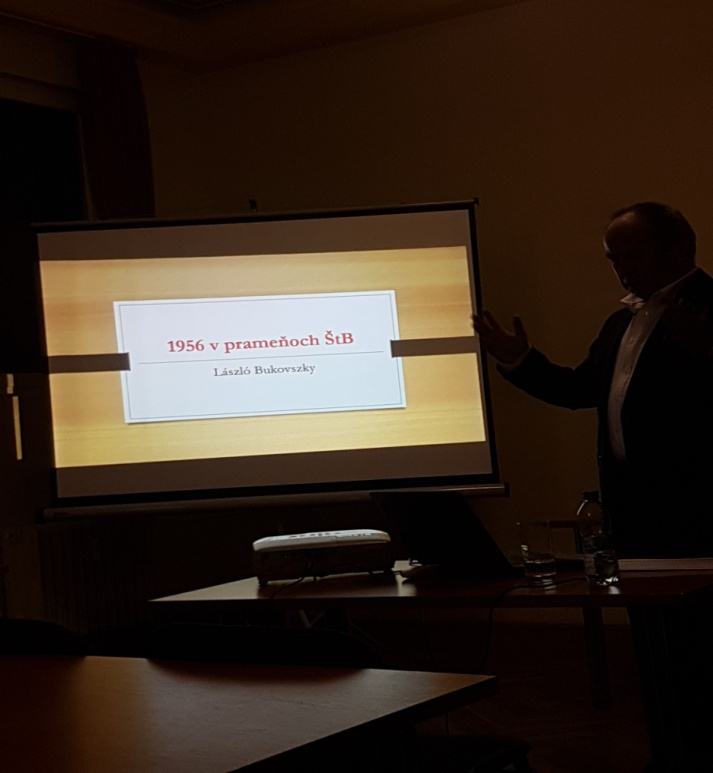 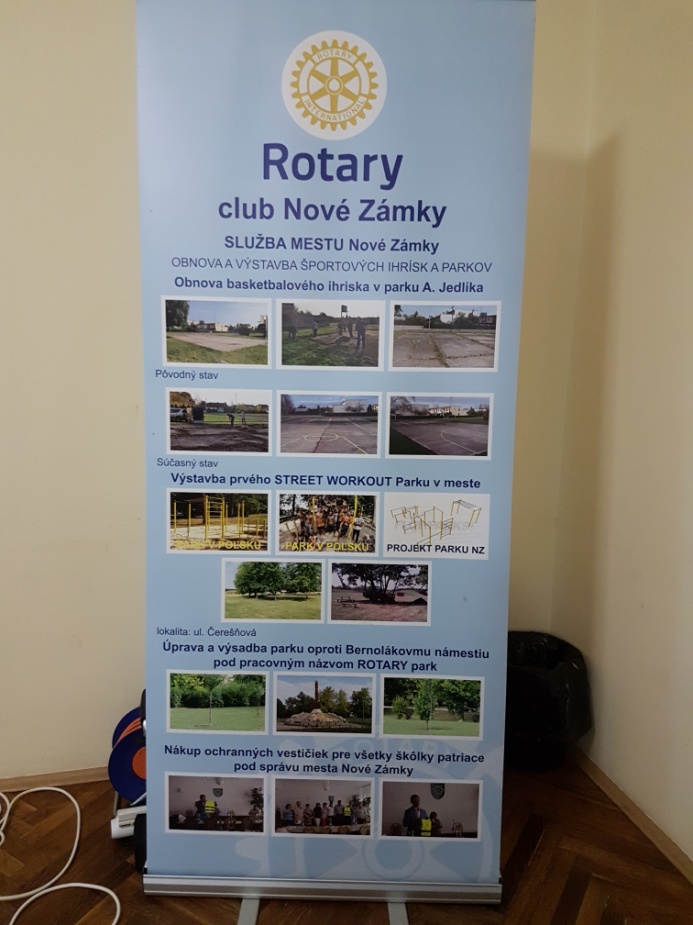 Na pozvanie RC Martin sa výmenná študentka Laura zúčastnila dňa 24.11. 2016 oslavy Dňa vďakyvzdania. Výborne pripravený večer s množstvom stretnutí s RC Martin, Poprad, Banská Bystrica, Žilina a Piešťany. 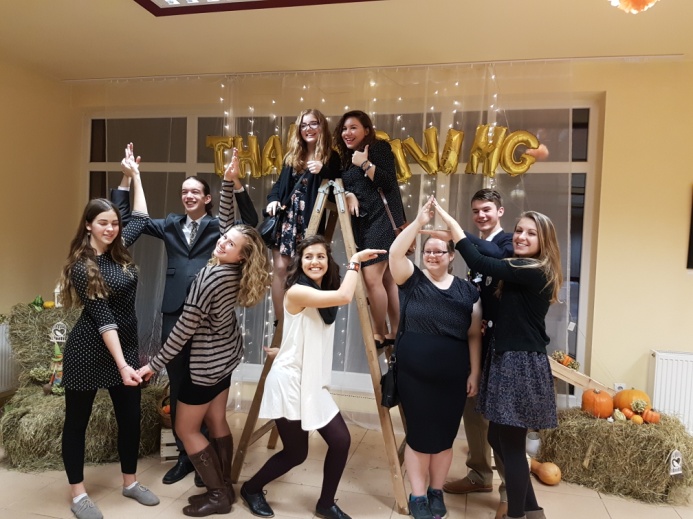 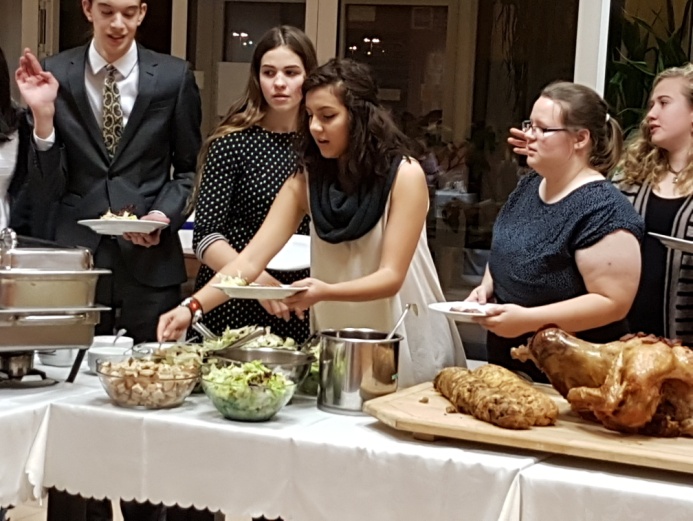 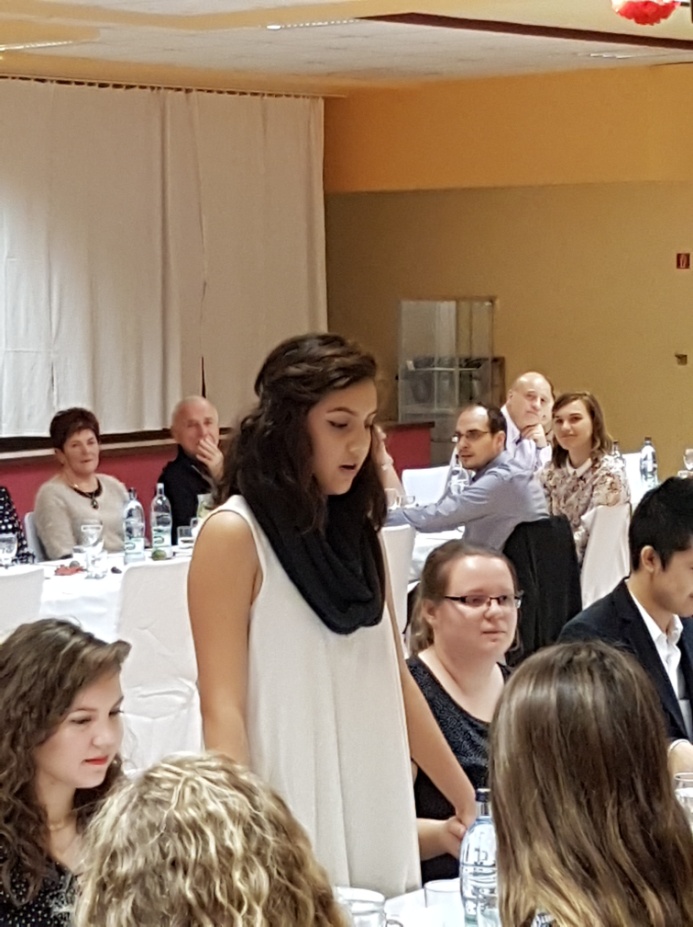 Pozvánka na Vianočné stretnutie U Grófa. Prosím o prihlášky na moje t.č.: 0903721086, prípadne poslať SMS alebo na e-mail do 30. novembra 2016. Poplatok na osobu 15,- Eur. Oblečenie : sako. Na stretnutie pozývame aj výmenných študentov a pani riaditeľku Spojenej školy. Vianočné stretnutie bude spojené s aukciou kresieb autistických detí. Dňa 5. 11. 2016 bude spoločenský večer výmenných študentov. Ladislav Gáll, prezident Rotary club Nitra 2016/2017
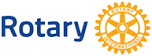 